BIODATANama Lengkap	: Tonny Fujasmedi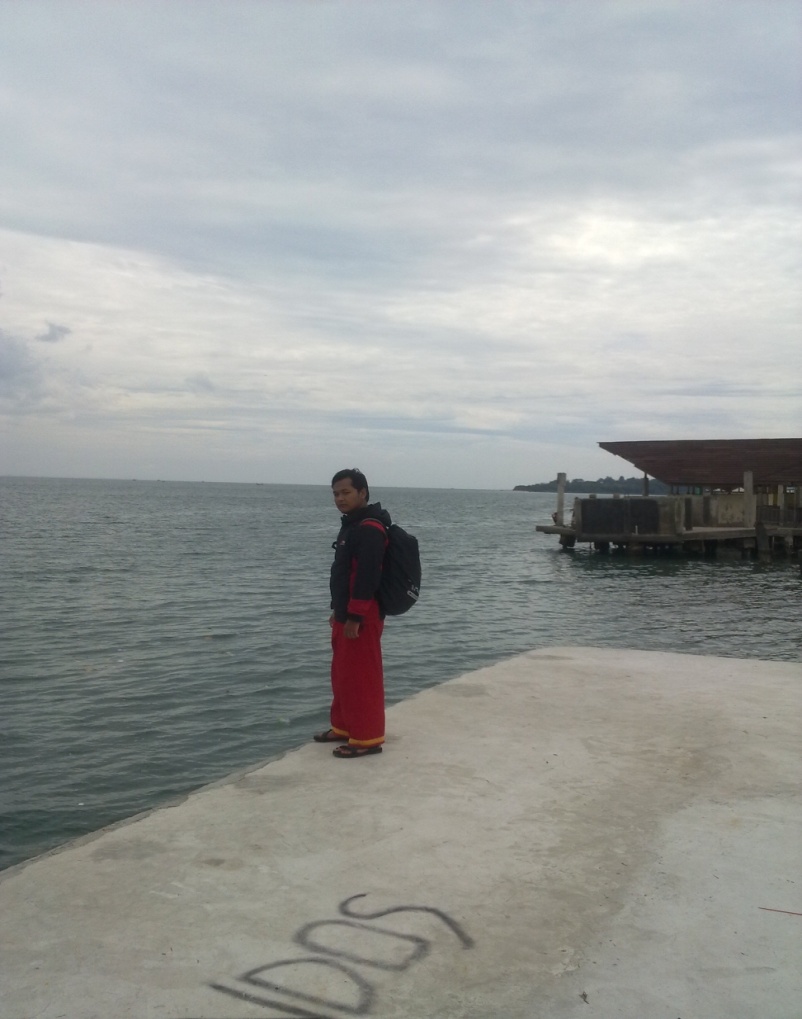 Nama Panggilan	: Tonny / FujasTTL	: Karawang, 07-10-1991Alamat	: Jl. Kedungwaringin, RT 015/005 Ds. Kedunggede Kec. Kedungwaringin Kab. Bekasi 17540Status	: MahasiswaAgama	: IslamNo.Tlp	: 0856 9531 8909Email	: Fujasmedi_tonny@yahoo.comWeb	: Fujasmedi.weebly.comHobbi	: Turing by Motorcycle, Minat	: Menteri Pendidikan dan Kebudayaan Republik Indonesia.Anak ke 	: 1 dari 2 Nama Ayah	: Drs. Slamet MulyanaNama Ibu	: YuliantiNama Adik	: Yudha Adi NugrahaMotto	: Belajar untuk Bisa, Usaha untuk Kaya, Ibadah untuk Surga.Riwayat  Pendidikan :SDN KEDUNGWARINGIN 02SMPN 1 KEDUNGWARINGINSMA KORPRI KARAWANGUNIVERSITAS MUHAMADIYAH PROF.DR.HAMKA – FKIP MATEMATIKA (S1)Riwayat Organisasi :Wakil Sekertaris  OSIS SMPN 1 KEDUNGWARINGIN 2007Pramuka SMPN 1 KEDUNGWARINGINRohis SMA KORPRI KARAWANGGENERIK ( Generasi Islam Karawang )KMK ( Komunitas Matematika Kreatif ) Bidang KreatifitasKAMMI ( Kesatuan Aksi Mahasiswa Muslim Indonesia ) Bidang HUSOSMASHIMATIKA ( Himpunan Mahasiswa Matematika ) Bidang KreetifitasB2VK ( Big Brother V-ixion Karawang )Pendiri ALL ALUMNI SMPN 1 KEDUNGWARINGIN